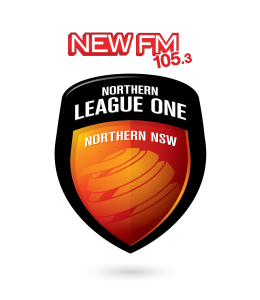 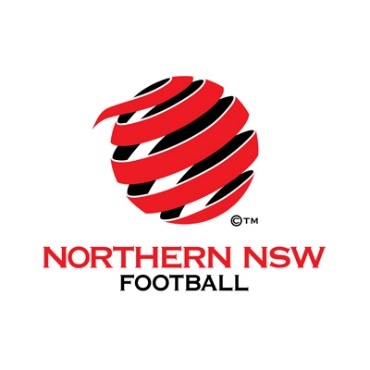 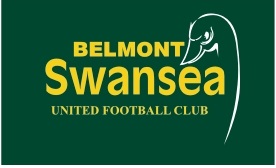 Belmont Swansea United FC is conducting youth trials for the 2018 Northern League 1 Competition at Blacksmiths Oval in the following age groups: Under 14’s, 15’s, 17’s, 19’s.All players interested in trialling are requested to be at Blacksmiths Oval on the following dates:Tuesday, 12th & 19th September Under 14- & Under 15…………5:30pm – 7:30pmThursday, 14th & 21th September Under 17- & Under 19………….	5:30pm – 7:30pmAll players should register an expression of interest prior to the trial dates by registering on “Google Docs” via the following link: https://docs.google.com/forms/d/e/1FAIpQLSco26TDQzl_uQDBD7CA-td9MwYjUiqv-QM9wu6d0tRaUwGc1w/viewformAll other player enquires for 2018 season should be directed to Club Head Coach - Josh Rufo mob: 0448 034 955.